Publicado en Cataluña el 29/05/2014 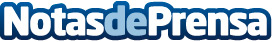 FGC organitza la II edició de l'Smart Train Day al Saló Internacional de la Logística (SIL)La jornada aposta per convertir-se en l’espai de referència per donar a conèixer experiències i projectes al voltant del concepte “smart city” aplicat a l’àmbit de la mobilitat ferroviària. Les sessions de la jornada se centraran en l’ús de les noves tecnologies en l’àmbit de la logística integral i del servei a l’usuari, i en l’estudi d’experiències internacionals.Datos de contacto:Nota de prensa publicada en: https://www.notasdeprensa.es/fgc-organitza-la-ii-edicio-de-lsmart-train-day Categorias: Cataluña Logística Innovación Tecnológica http://www.notasdeprensa.es